Online supplementary materials Article: Setting your clock: associations between timing of objective physical activity and cardiovascular disease risk in the general population
Gali Albalak, MSc
Marjon Stijntjes, PhD
David van Bodegom, MD, PhD
J Wouter Jukema MD, PhD
Douwe E Atsma, MD, PhD
Diana van Heemst, PhD
Raymond Noordam, PhDContenteFigure 1. Within Sum of Square plot 							2eFigure 2. Pattern of average acceleration 							3eTable 1. Hazard ratios for cardiovascular disease by clusters model 2 			4eFigure 3. Associations between physical activity timing and cardiovascular disease 		5
stratified by sex 										eTable 2. Hazard ratios for cardiovascular disease by clusters, stratified analysis for sex 	6	eFigure 4. Associations between physical activity timing and cardiovascular disease 		7
stratified by total physical activity. 								eTable 3.  Hazard ratios for cardiovascular disease by clusters , stratified analysis 		8
for activity level 										eFigure 5. Associations between physical activity timing and cardiovascular disease 		9
stratified by chronotype 										eTable 4. Hazard ratios for cardiovascular disease by clusters, stratified analysis for 		10
sleep chronotype 										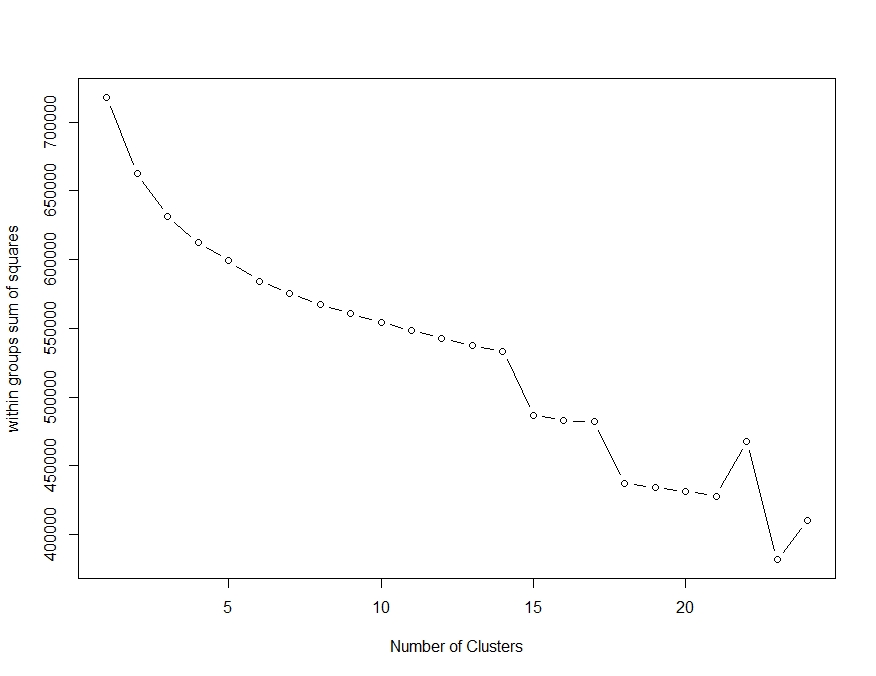 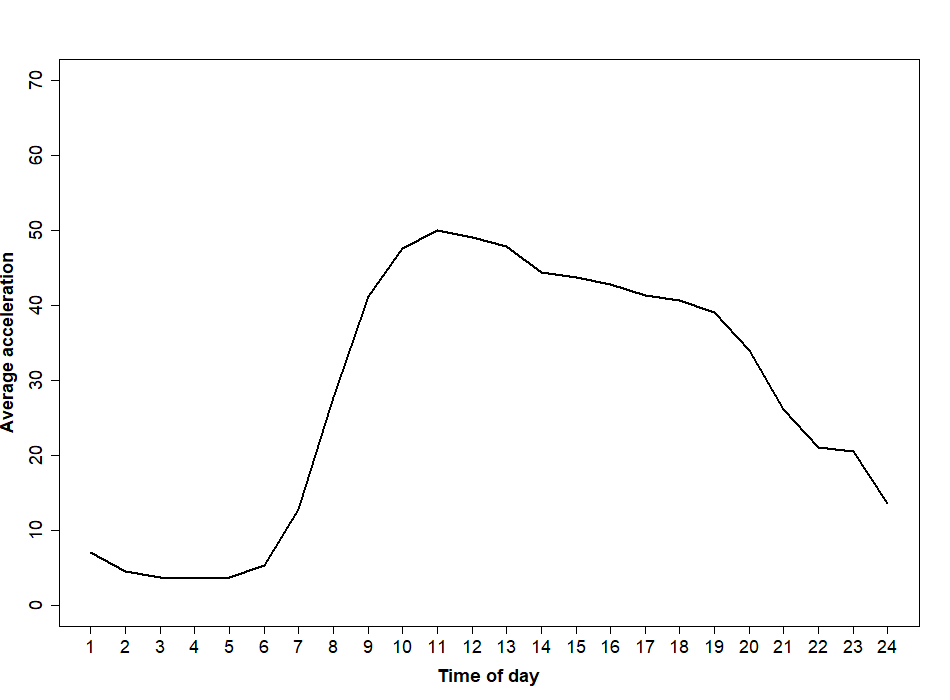 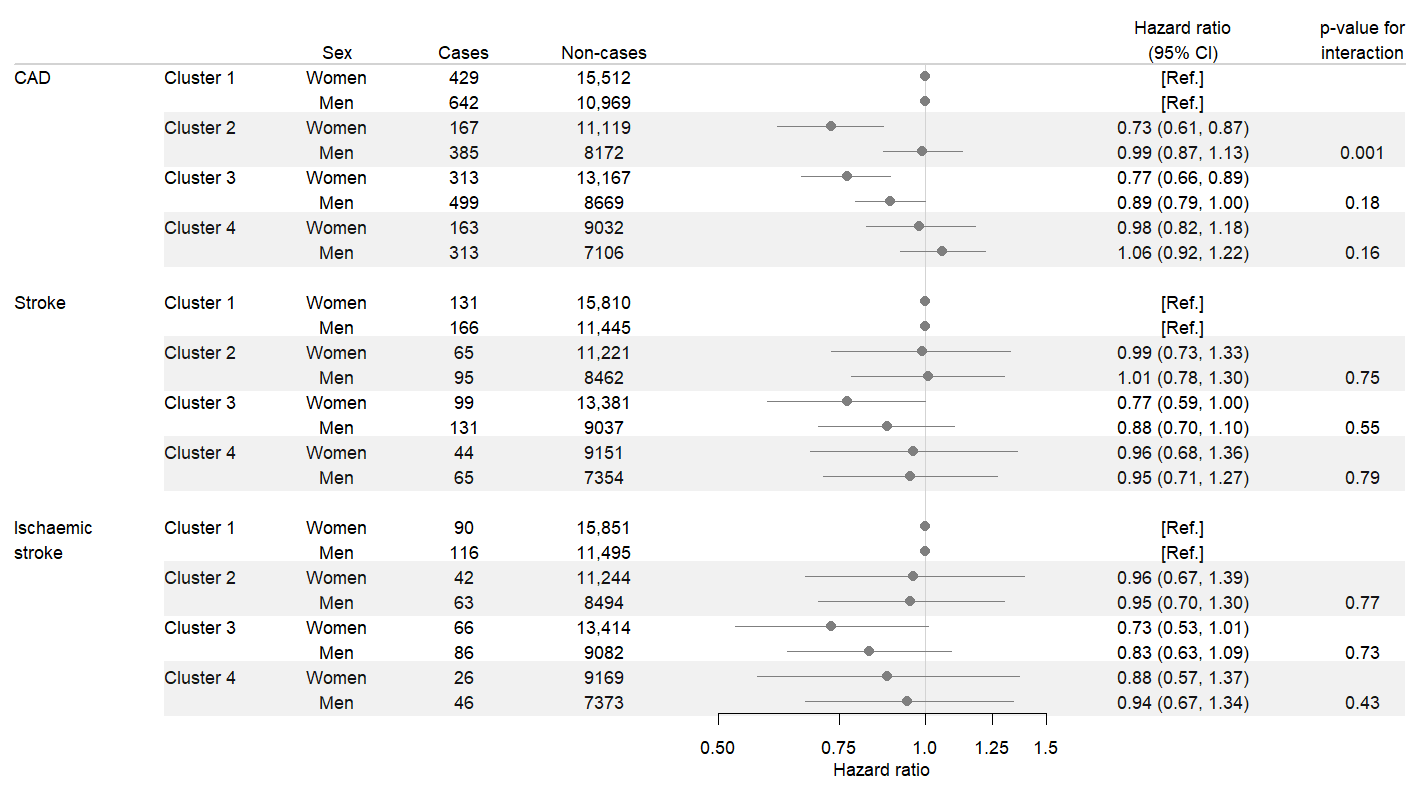 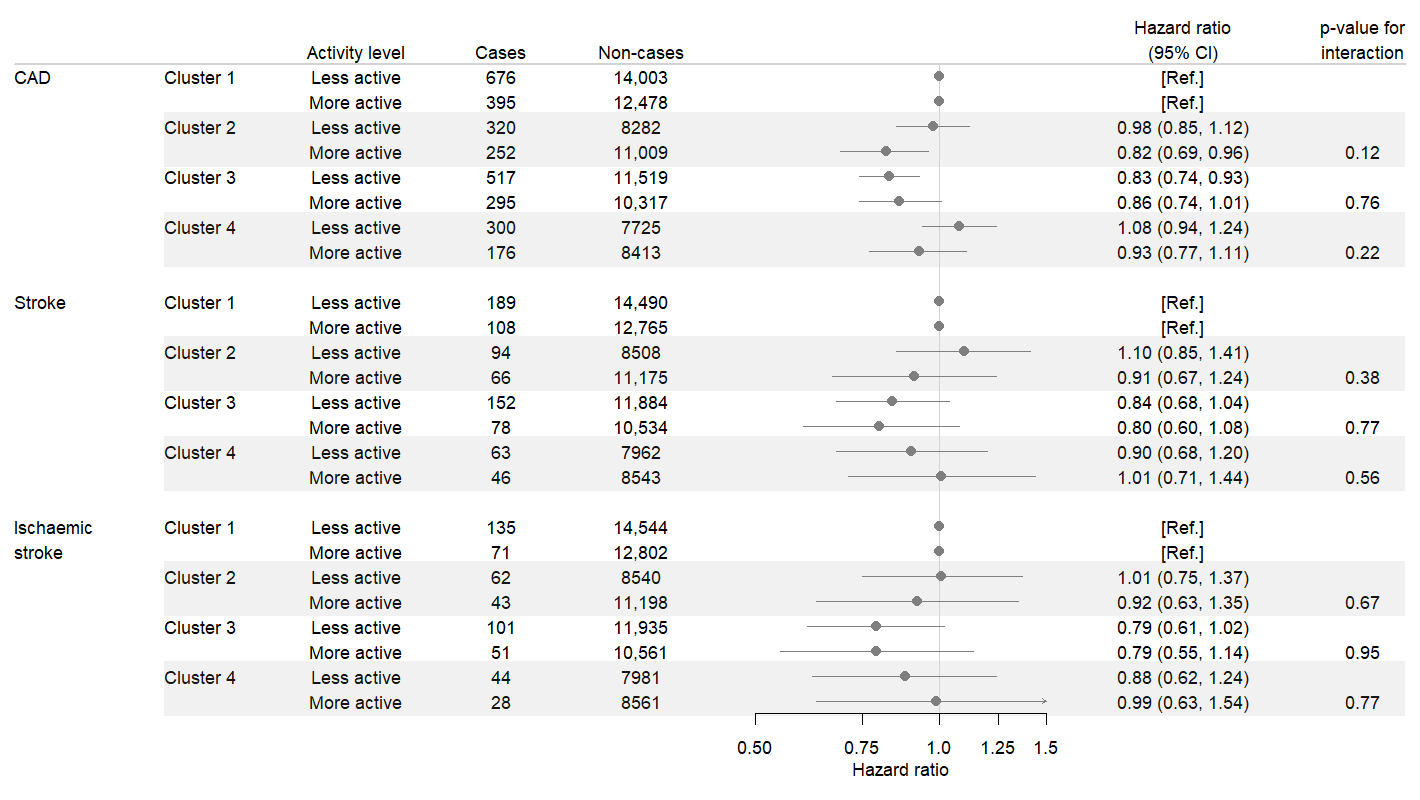 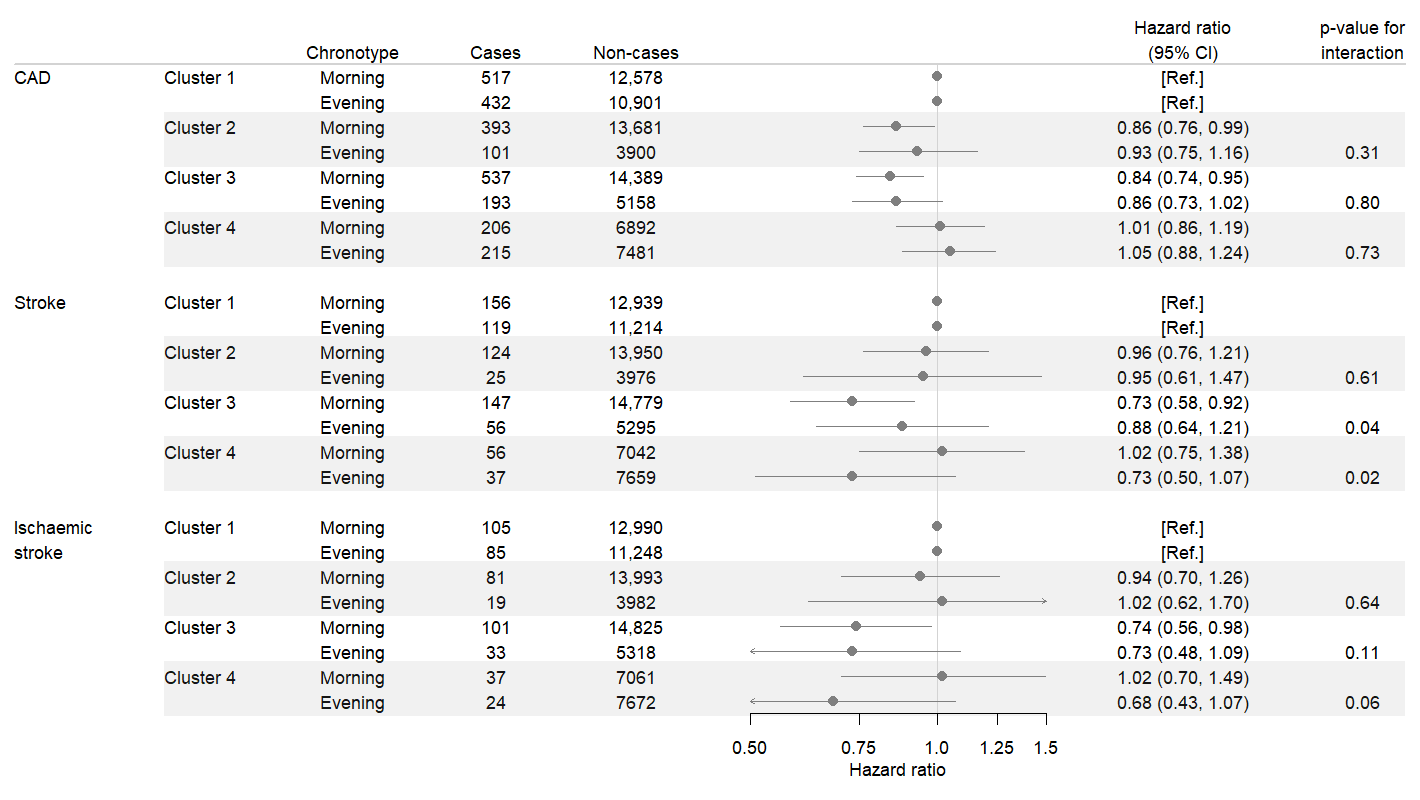 eTable 1. Hazard ratios for cardiovascular disease by clusters model 2eTable 1. Hazard ratios for cardiovascular disease by clusters model 2eTable 1. Hazard ratios for cardiovascular disease by clusters model 2eTable 1. Hazard ratios for cardiovascular disease by clusters model 2Cases Non-casesHazard Ratio(95% CI)CAD	Cluster 1107126,481[Ref.]	Cluster 255219,2910.96 (0.84, 1.09)	Cluster 381221,8360.91 (0.81, 1.02)	Cluster 447616,1381.12 (0.97, 1.28)Stroke	Cluster 129727,255[Ref.]	Cluster 216019,6830.96 (0.76, 1.21)	Cluster 323022,4180.81 (0.66, 1.00)	Cluster 410916,5050.94 (0.72, 1.24	)Ischaemic stroke	Cluster 120627,346[Ref.]	Cluster 210519,7380.89 (0.67, 1.18)	Cluster 315222,4960.73 (0.57, 0.94)	Cluster 47216,542 0.88 (0.63, 1.23)HR, Hazard Ratio; CAD, coronary artery disease; CI confidence interval. Table shows outcomes from Cox-proportional hazard models adjusted for age, sex, BMI, smoking status, Townsend Deprivation Index, cholesterol lowering medicine and blood pressure lowering medicine (model 2). Results represent the risk of CAD, stroke and ischaemic stroke compared to the reference group [Ref.] and are presented as hazard ratios with accompanying 95% confidence interval. Definitions cluster: cluster 1; average pattern of acceleration close to the average pattern of absolute acceleration of the total UK-Biobank population, cluster 2; ‘early morning peak’, cluster 3; ‘late morning peak’, cluster 4; ‘evening peak’HR, Hazard Ratio; CAD, coronary artery disease; CI confidence interval. Table shows outcomes from Cox-proportional hazard models adjusted for age, sex, BMI, smoking status, Townsend Deprivation Index, cholesterol lowering medicine and blood pressure lowering medicine (model 2). Results represent the risk of CAD, stroke and ischaemic stroke compared to the reference group [Ref.] and are presented as hazard ratios with accompanying 95% confidence interval. Definitions cluster: cluster 1; average pattern of acceleration close to the average pattern of absolute acceleration of the total UK-Biobank population, cluster 2; ‘early morning peak’, cluster 3; ‘late morning peak’, cluster 4; ‘evening peak’HR, Hazard Ratio; CAD, coronary artery disease; CI confidence interval. Table shows outcomes from Cox-proportional hazard models adjusted for age, sex, BMI, smoking status, Townsend Deprivation Index, cholesterol lowering medicine and blood pressure lowering medicine (model 2). Results represent the risk of CAD, stroke and ischaemic stroke compared to the reference group [Ref.] and are presented as hazard ratios with accompanying 95% confidence interval. Definitions cluster: cluster 1; average pattern of acceleration close to the average pattern of absolute acceleration of the total UK-Biobank population, cluster 2; ‘early morning peak’, cluster 3; ‘late morning peak’, cluster 4; ‘evening peak’HR, Hazard Ratio; CAD, coronary artery disease; CI confidence interval. Table shows outcomes from Cox-proportional hazard models adjusted for age, sex, BMI, smoking status, Townsend Deprivation Index, cholesterol lowering medicine and blood pressure lowering medicine (model 2). Results represent the risk of CAD, stroke and ischaemic stroke compared to the reference group [Ref.] and are presented as hazard ratios with accompanying 95% confidence interval. Definitions cluster: cluster 1; average pattern of acceleration close to the average pattern of absolute acceleration of the total UK-Biobank population, cluster 2; ‘early morning peak’, cluster 3; ‘late morning peak’, cluster 4; ‘evening peak’eTable 2. Hazard ratios for cardiovascular disease by clusters, stratified analysis for sexeTable 2. Hazard ratios for cardiovascular disease by clusters, stratified analysis for sexeTable 2. Hazard ratios for cardiovascular disease by clusters, stratified analysis for sexeTable 2. Hazard ratios for cardiovascular disease by clusters, stratified analysis for sexeTable 2. Hazard ratios for cardiovascular disease by clusters, stratified analysis for sexeTable 2. Hazard ratios for cardiovascular disease by clusters, stratified analysis for sexGroupCasesNon-casesModel 2HR (95% CI)CAD	Cluster 1Women42915,512 [Ref.]Men64210,969[Ref.]	Cluster 2Women16711,1190.78 (0.62, 0.97)Men38581721.08 (0.92, 1.27)	Cluster 3Women31313,1670.76 (0.63, 0.92)Men49986691.01 (0.88, 1.17)	Cluster 4Women16390321.03 (0.81, 1.29)Men3137106 1.18 (0.99, 1.40)Stroke	Cluster 1Women13115,810[Ref.]Men16611,445[Ref.]	Cluster 2Women6511,2210.85 (0.59, 1.22)Men9584621.06 (0.78, 1.45)	Cluster 3Women9913,381 0.65 (0.47, 0.89)Men13190370.97 (0.73, 1.28)	Cluster 4Women4491510.90 (0.59, 1.36)Men6573540.99 (0.69, 1.42)Ischaemic stroke	Cluster 1Women9015,851[Ref.]Men11611,495[Ref.]	Cluster 2Women4211,2440.73 (0.42, 1.24)Men6384940.96 (0.65, 1.41)	Cluster 3Women6613,4140.56 (0.38, 0.83)Men8690820.90 (0.64, 1.26)	Cluster 4Women269169 0.82 (0.53, 1.27)Men4673731.01 (0.66, 1.54)HR, Hazard Ratio; CAD, coronary artery disease; CI confidence interval. Table shows outcomes from Cox-proportional hazard models adjusted for age, sex, BMI, smoking status, Townsend Deprivation Index, cholesterol lowering medicine and blood pressure lowering medicine (model 2) from stratified analyses for sex. Results represent the risk of CAD, stroke and ischaemic stroke compared to the reference group [Ref.] and are presented as hazard ratios with accompanying 95% confidence interval. Definitions cluster: cluster 1; average pattern of acceleration close to the average pattern of absolute acceleration of the total UK-Biobank population, cluster 2; ‘early morning peak’, cluster 3; ‘late morning peak’, cluster 4; ‘evening peak’HR, Hazard Ratio; CAD, coronary artery disease; CI confidence interval. Table shows outcomes from Cox-proportional hazard models adjusted for age, sex, BMI, smoking status, Townsend Deprivation Index, cholesterol lowering medicine and blood pressure lowering medicine (model 2) from stratified analyses for sex. Results represent the risk of CAD, stroke and ischaemic stroke compared to the reference group [Ref.] and are presented as hazard ratios with accompanying 95% confidence interval. Definitions cluster: cluster 1; average pattern of acceleration close to the average pattern of absolute acceleration of the total UK-Biobank population, cluster 2; ‘early morning peak’, cluster 3; ‘late morning peak’, cluster 4; ‘evening peak’HR, Hazard Ratio; CAD, coronary artery disease; CI confidence interval. Table shows outcomes from Cox-proportional hazard models adjusted for age, sex, BMI, smoking status, Townsend Deprivation Index, cholesterol lowering medicine and blood pressure lowering medicine (model 2) from stratified analyses for sex. Results represent the risk of CAD, stroke and ischaemic stroke compared to the reference group [Ref.] and are presented as hazard ratios with accompanying 95% confidence interval. Definitions cluster: cluster 1; average pattern of acceleration close to the average pattern of absolute acceleration of the total UK-Biobank population, cluster 2; ‘early morning peak’, cluster 3; ‘late morning peak’, cluster 4; ‘evening peak’HR, Hazard Ratio; CAD, coronary artery disease; CI confidence interval. Table shows outcomes from Cox-proportional hazard models adjusted for age, sex, BMI, smoking status, Townsend Deprivation Index, cholesterol lowering medicine and blood pressure lowering medicine (model 2) from stratified analyses for sex. Results represent the risk of CAD, stroke and ischaemic stroke compared to the reference group [Ref.] and are presented as hazard ratios with accompanying 95% confidence interval. Definitions cluster: cluster 1; average pattern of acceleration close to the average pattern of absolute acceleration of the total UK-Biobank population, cluster 2; ‘early morning peak’, cluster 3; ‘late morning peak’, cluster 4; ‘evening peak’HR, Hazard Ratio; CAD, coronary artery disease; CI confidence interval. Table shows outcomes from Cox-proportional hazard models adjusted for age, sex, BMI, smoking status, Townsend Deprivation Index, cholesterol lowering medicine and blood pressure lowering medicine (model 2) from stratified analyses for sex. Results represent the risk of CAD, stroke and ischaemic stroke compared to the reference group [Ref.] and are presented as hazard ratios with accompanying 95% confidence interval. Definitions cluster: cluster 1; average pattern of acceleration close to the average pattern of absolute acceleration of the total UK-Biobank population, cluster 2; ‘early morning peak’, cluster 3; ‘late morning peak’, cluster 4; ‘evening peak’HR, Hazard Ratio; CAD, coronary artery disease; CI confidence interval. Table shows outcomes from Cox-proportional hazard models adjusted for age, sex, BMI, smoking status, Townsend Deprivation Index, cholesterol lowering medicine and blood pressure lowering medicine (model 2) from stratified analyses for sex. Results represent the risk of CAD, stroke and ischaemic stroke compared to the reference group [Ref.] and are presented as hazard ratios with accompanying 95% confidence interval. Definitions cluster: cluster 1; average pattern of acceleration close to the average pattern of absolute acceleration of the total UK-Biobank population, cluster 2; ‘early morning peak’, cluster 3; ‘late morning peak’, cluster 4; ‘evening peak’eTable 3.  Hazard ratios for cardiovascular disease by clusters , stratified analysis for activity leveleTable 3.  Hazard ratios for cardiovascular disease by clusters , stratified analysis for activity leveleTable 3.  Hazard ratios for cardiovascular disease by clusters , stratified analysis for activity leveleTable 3.  Hazard ratios for cardiovascular disease by clusters , stratified analysis for activity leveleTable 3.  Hazard ratios for cardiovascular disease by clusters , stratified analysis for activity levelGroupCasesNon-casesModel 2HR (95% CI)CAD	Cluster 1Less active 67614,003  [Ref.]More active39512,478 [Ref.]	Cluster 2Less active 3208282 0.99 (0.84, 1.17)More active232 11,009 0.93 (0.76, 1.14)	Cluster 3Less active 51711,519  0.89 (0.77, 1.03)More active29510,317 0.95 (0.78, 1.14)	Cluster 4Less active 3007725 1.16 (0.98, 1.38)More active176 8413 1.04 (0.83, 1.31)Stroke	Cluster 1Less active 18914,490 [Ref.]More active108 12,765 [Ref.]	Cluster 2Less active 948508 0.98 (0.72, 1.34)More active66 11,175 0.94 (0.65, 1.35)	Cluster 3Less active 152 11,884 0.81 (0.63, 1.06)More active78 10,534 0.81 (0.57, 1.15)	Cluster 4Less active 637962 0.92 (0.65, 1.30	)More active46 8543 0.97 (0.63, 1.51)Ischaemic stroke	Cluster 1Less active 13514,544[Ref.]More active71 12,802 [Ref.]	Cluster 2Less active 628540 0.84 (0.57, 1.23)More active4311,198 0.98 (0.63, 1.54)	Cluster 3Less active 10111,935 0.71 (0.52, 0.97)More active51 10,561 0.80 (0.52, 1.22)	Cluster 4Less active 447981 0.81 (0.53, 1.23)More active288561  1.02 (0.59, 1.74)HR, Hazard Ratio; CAD, coronary artery disease; CI confidence interval. Table shows outcomes from Cox-proportional hazard models adjusted for age, sex, BMI, smoking status, Townsend Deprivation Index, cholesterol lowering medicine and blood pressure lowering medicine (model 2) from stratified analyses for total physical activity level. Results represent the risk of CAD, stroke and ischaemic stroke compared to the reference group [Ref.] and are presented as hazard ratios with accompanying 95% confidence interval. Definitions cluster: cluster 1; average pattern of acceleration close to the average pattern of absolute acceleration of the total UK-Biobank population, cluster 2; ‘early morning peak’, cluster 3; ‘late morning peak’, cluster 4; ‘evening peak’HR, Hazard Ratio; CAD, coronary artery disease; CI confidence interval. Table shows outcomes from Cox-proportional hazard models adjusted for age, sex, BMI, smoking status, Townsend Deprivation Index, cholesterol lowering medicine and blood pressure lowering medicine (model 2) from stratified analyses for total physical activity level. Results represent the risk of CAD, stroke and ischaemic stroke compared to the reference group [Ref.] and are presented as hazard ratios with accompanying 95% confidence interval. Definitions cluster: cluster 1; average pattern of acceleration close to the average pattern of absolute acceleration of the total UK-Biobank population, cluster 2; ‘early morning peak’, cluster 3; ‘late morning peak’, cluster 4; ‘evening peak’HR, Hazard Ratio; CAD, coronary artery disease; CI confidence interval. Table shows outcomes from Cox-proportional hazard models adjusted for age, sex, BMI, smoking status, Townsend Deprivation Index, cholesterol lowering medicine and blood pressure lowering medicine (model 2) from stratified analyses for total physical activity level. Results represent the risk of CAD, stroke and ischaemic stroke compared to the reference group [Ref.] and are presented as hazard ratios with accompanying 95% confidence interval. Definitions cluster: cluster 1; average pattern of acceleration close to the average pattern of absolute acceleration of the total UK-Biobank population, cluster 2; ‘early morning peak’, cluster 3; ‘late morning peak’, cluster 4; ‘evening peak’HR, Hazard Ratio; CAD, coronary artery disease; CI confidence interval. Table shows outcomes from Cox-proportional hazard models adjusted for age, sex, BMI, smoking status, Townsend Deprivation Index, cholesterol lowering medicine and blood pressure lowering medicine (model 2) from stratified analyses for total physical activity level. Results represent the risk of CAD, stroke and ischaemic stroke compared to the reference group [Ref.] and are presented as hazard ratios with accompanying 95% confidence interval. Definitions cluster: cluster 1; average pattern of acceleration close to the average pattern of absolute acceleration of the total UK-Biobank population, cluster 2; ‘early morning peak’, cluster 3; ‘late morning peak’, cluster 4; ‘evening peak’HR, Hazard Ratio; CAD, coronary artery disease; CI confidence interval. Table shows outcomes from Cox-proportional hazard models adjusted for age, sex, BMI, smoking status, Townsend Deprivation Index, cholesterol lowering medicine and blood pressure lowering medicine (model 2) from stratified analyses for total physical activity level. Results represent the risk of CAD, stroke and ischaemic stroke compared to the reference group [Ref.] and are presented as hazard ratios with accompanying 95% confidence interval. Definitions cluster: cluster 1; average pattern of acceleration close to the average pattern of absolute acceleration of the total UK-Biobank population, cluster 2; ‘early morning peak’, cluster 3; ‘late morning peak’, cluster 4; ‘evening peak’eTable 4. Hazard ratios for cardiovascular disease by clusters, stratified analysis for sleep chronotypeeTable 4. Hazard ratios for cardiovascular disease by clusters, stratified analysis for sleep chronotypeeTable 4. Hazard ratios for cardiovascular disease by clusters, stratified analysis for sleep chronotypeeTable 4. Hazard ratios for cardiovascular disease by clusters, stratified analysis for sleep chronotypeeTable 4. Hazard ratios for cardiovascular disease by clusters, stratified analysis for sleep chronotypeGroupCases Non-casesModel 2HR (95% CI)CAD incident	Cluster 1Morning517 12,578 [Ref.]Evening 432 10,901 [Ref.]	Cluster 2Morning393 13,681 1.00 (0.84, 1.18)Evening 101 3900 0.94 (0.71, 1.24)	Cluster 3Morning537 14,389  0.98 (0.84, 1.14)Evening 193 5158 0.91 (0.74, 1.11)	Cluster 4Morning206 6892 1.17 (0.96, 1.44)Evening 215 7481 1.06 (0.86, 1.31)Stroke	Cluster 1Morning156 12,939 [Ref.]Evening 119 11,214 [Ref.]	Cluster 2Morning124 13,950 0.92 (0.69, 1.23)Evening 25 3976 0.88 (0.52, 1.50)	Cluster 3Morning147 14,779  0.74 (0.56, 0.98)Evening 56 5295 0.72 (0.48, 1.07)	Cluster 4Morning56 7042 1.13 (0.78, 1.62)Evening 37 7659 0.59 (0.36, 0.95)Ischaemic stroke	Cluster 1Morning105 12,990 [Ref.]Evening 85 11,248  [Ref.]	Cluster 2Morning81 13,993 0.92 (0.64, 1.32)Evening 19 3982 0.91 (0.50, 1.67)	Cluster 3Morning101 14,825  0.75 (0.54, 1.05)Evening 33 5318 0.53 (0.32, 0.89)	Cluster 4Morning 377061 1.13 (0.72, 1.78)Evening 247672  0.48 (0.26, 0.89)HR, Hazard Ratio; CAD, coronary artery disease; CI confidence interval. Table shows outcomes from Cox-proportional hazard models adjusted for age, sex, BMI, smoking status, Townsend Deprivation Index, cholesterol lowering medicine and blood pressure lowering medicine (model 2) from stratified analyses for chronotype. Results represent the risk of CAD, stroke and ischaemic stroke compared to the reference group [Ref.] and are presented as hazard ratios with accompanying 95% confidence interval. Definitions cluster: cluster 1; average pattern of acceleration close to the average pattern of absolute acceleration of the total UK-Biobank population, cluster 2; ‘early morning peak’, cluster 3; ‘late morning peak’, cluster 4; ‘evening peak’HR, Hazard Ratio; CAD, coronary artery disease; CI confidence interval. Table shows outcomes from Cox-proportional hazard models adjusted for age, sex, BMI, smoking status, Townsend Deprivation Index, cholesterol lowering medicine and blood pressure lowering medicine (model 2) from stratified analyses for chronotype. Results represent the risk of CAD, stroke and ischaemic stroke compared to the reference group [Ref.] and are presented as hazard ratios with accompanying 95% confidence interval. Definitions cluster: cluster 1; average pattern of acceleration close to the average pattern of absolute acceleration of the total UK-Biobank population, cluster 2; ‘early morning peak’, cluster 3; ‘late morning peak’, cluster 4; ‘evening peak’HR, Hazard Ratio; CAD, coronary artery disease; CI confidence interval. Table shows outcomes from Cox-proportional hazard models adjusted for age, sex, BMI, smoking status, Townsend Deprivation Index, cholesterol lowering medicine and blood pressure lowering medicine (model 2) from stratified analyses for chronotype. Results represent the risk of CAD, stroke and ischaemic stroke compared to the reference group [Ref.] and are presented as hazard ratios with accompanying 95% confidence interval. Definitions cluster: cluster 1; average pattern of acceleration close to the average pattern of absolute acceleration of the total UK-Biobank population, cluster 2; ‘early morning peak’, cluster 3; ‘late morning peak’, cluster 4; ‘evening peak’HR, Hazard Ratio; CAD, coronary artery disease; CI confidence interval. Table shows outcomes from Cox-proportional hazard models adjusted for age, sex, BMI, smoking status, Townsend Deprivation Index, cholesterol lowering medicine and blood pressure lowering medicine (model 2) from stratified analyses for chronotype. Results represent the risk of CAD, stroke and ischaemic stroke compared to the reference group [Ref.] and are presented as hazard ratios with accompanying 95% confidence interval. Definitions cluster: cluster 1; average pattern of acceleration close to the average pattern of absolute acceleration of the total UK-Biobank population, cluster 2; ‘early morning peak’, cluster 3; ‘late morning peak’, cluster 4; ‘evening peak’HR, Hazard Ratio; CAD, coronary artery disease; CI confidence interval. Table shows outcomes from Cox-proportional hazard models adjusted for age, sex, BMI, smoking status, Townsend Deprivation Index, cholesterol lowering medicine and blood pressure lowering medicine (model 2) from stratified analyses for chronotype. Results represent the risk of CAD, stroke and ischaemic stroke compared to the reference group [Ref.] and are presented as hazard ratios with accompanying 95% confidence interval. Definitions cluster: cluster 1; average pattern of acceleration close to the average pattern of absolute acceleration of the total UK-Biobank population, cluster 2; ‘early morning peak’, cluster 3; ‘late morning peak’, cluster 4; ‘evening peak’